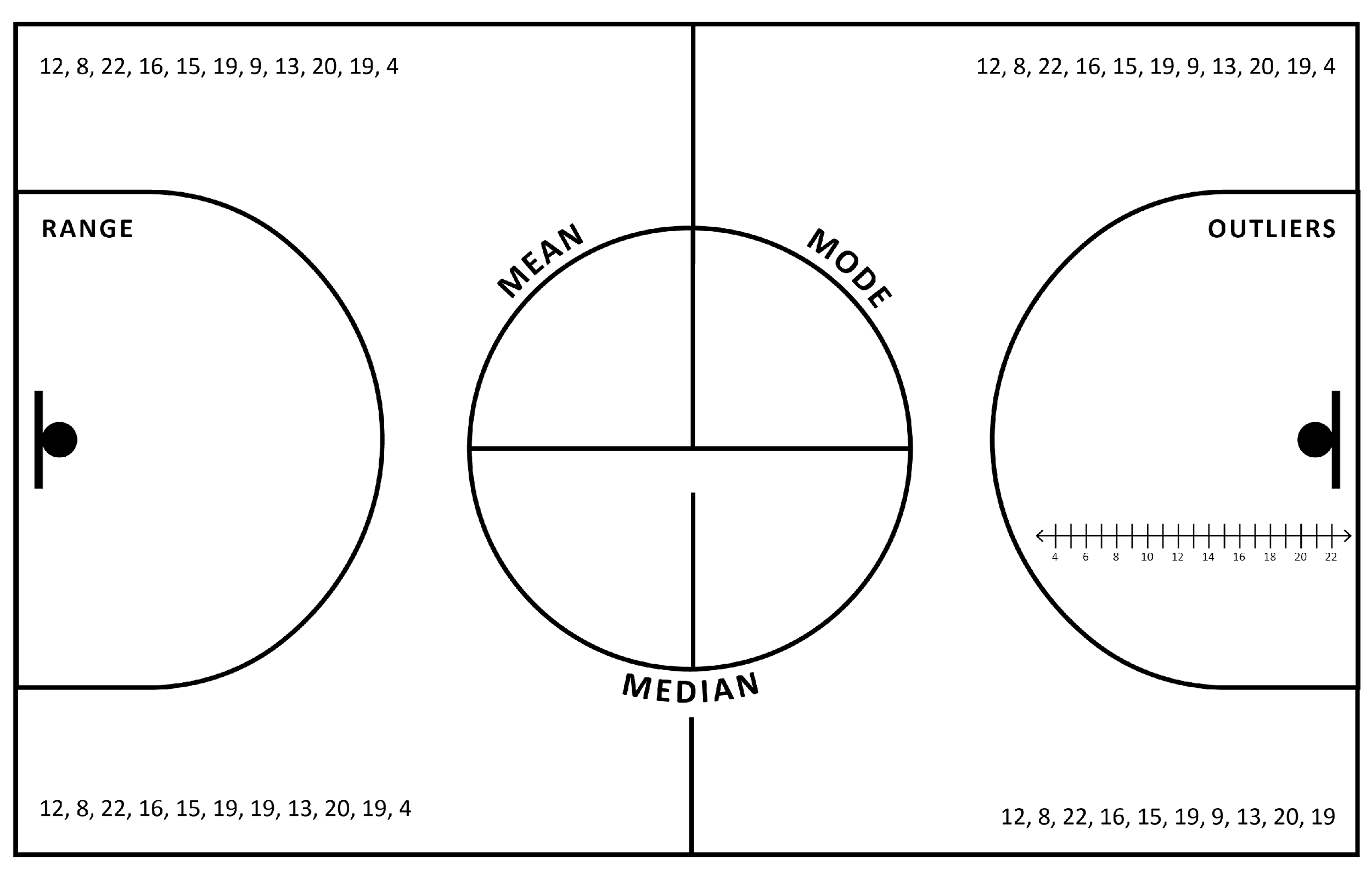 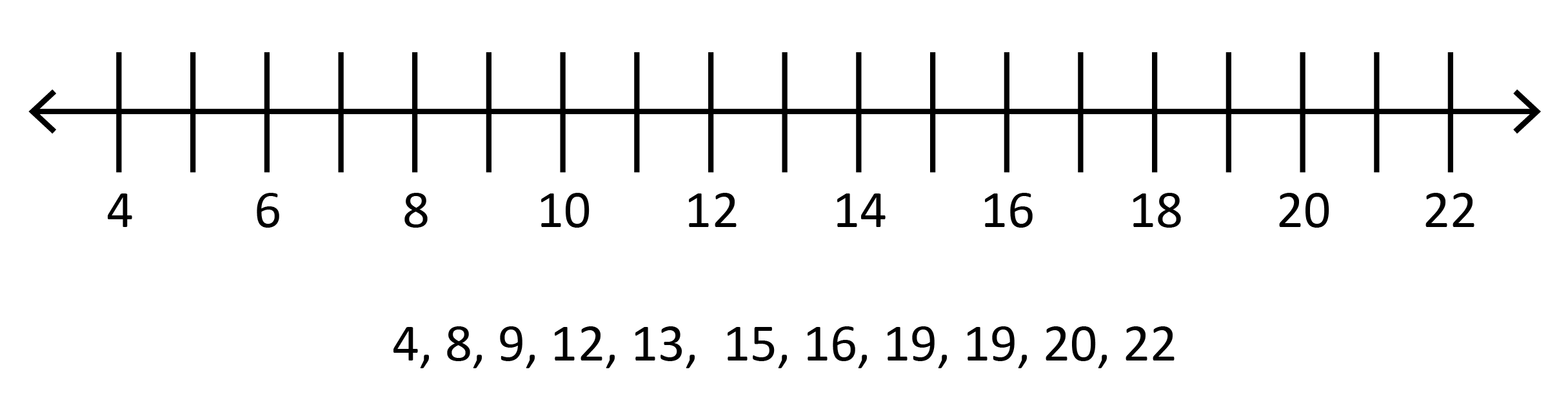  4,  8,  9,  12,  13,  15,  16,  19,  19,  20,  22Q1Q2Q3IQR